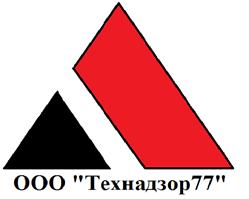 Отчет работы Технического заказчикаПериод:                       Май 2018Заказчик:                     ##########Адрес объекта:	##############################Организация осуществляющая функции строительного контроля		ООО "Технадзор77"		г. МоскваРаздел 1. Соблюдение графика выполнения проектных и строительных работ подрядчикомРаздел 2. Информация о проделанной работе за отчетный периодРаздел 3. Протоколы проведения совещаний:Раздел  4. Расходы заказчика.4.1. Оплата услуг технического заказчика.4.2. Оплата услуг проектировщиков.4.3. Оплата услуг подрядных организаций.Дата проверкиСтадия выполнения работ в соответствии с графикомОтставание от графикаПримечания11.05.2018Варианты планировки c эскизной расстановкой мебели и инженерных приборов. Выбор стиля. Портфолио стилей интерьеров.Работы ведутся в соответствии с графиком29.05.2018Разработка эскизного проекта Sketchup (1ый и 2й варианты)Работы ведутся в соответствии с графикомДатаПеречень мероприятийПроделанная работа 07.05.2018Проведение экологических исследований выездной лабораторией компании «EcoStanard»Химический анализ воздуха в жилых помещениях.  Микробиологический анализ воздуха в жилых помещениях Микробиологические смывы с поверхностей приточных и вытяжных клапанов системы вентиляции в жилых помещениях. 07.05.2018Утверждение технического задания по смежным разделам проекта.Техническое задание на выполнение инженерных разделов проекта утверждено ООО «Технадзор 77» и передано заказчику.11.05.2018Проведение планового совещания на объекте с проектировщиками, представителями компании «##########».1.Получен для рассмотрения и согласования альбом «Обмеры», эскизные чертежи спальных помещений, планы 1 и 2 этажей.2. Анализ имеющихся проектных решений террасы (стадия АР) и рабочей документации, разработанной компанией «Окна мира». 3.Корректировка схемы размещения вентиляционного оборудования на кровле. 11.05.2018Согласование схемы размещения вентиляционного оборудования на кровле. 15.05.2018Контроль графика выполнения проектных работРассмотрение раздела «Варианты планировки квартиры с эскизной расстановкой мебели и инженерных приборов. Портфолио стилей интерьеров». Подготовка замечаний к проекту.16.05.2018Контроль графика выполнения проектных работСогласование раздела «Варианты планировки квартиры с эскизной расстановкой мебели и инженерных приборов. 22.05.2018Контроль графика выполнения проектных работ Рассмотрение изменения Графика производства и финансирования проектных работ в связи с уплотнением работ. (Инжиниринг и Визуализация ).23.05.2018Проведение совещания с заказчиком и проектировщиками.Рассмотрение 2-х вариантов планировочных решений с выдачей замечаний.29.05.2018Проведение планового совещания на объекте с проектировщиками. 1. Контроль привязки проектных решений АР. (павильон).2. Контроль изменения (оптимизации) проектных решений КМ, КЖ. (павильон).3. Контроль изменения (привязки к АР) проекта остекления (павильон).4. Контроль проектирования реконструкции кровли по всем площадям (состав кровли и уклоны)5.Выдано задание на проектирование основания и навеса барбекю, в т.ч. инженерных разделов (водопровод, канализация, электроснабжение).,  ЭО и ЭС террасы (освещение , оборудование, слабые токи), основания джакузи и инженерные разводки.29.05.2018Приемка выполненных работ (основание террасы) подрядчиком ИП ДудаковПроведены контрольные обмеры выполненных работ по устройству и гидроизоляции основания террасы. Работы приняты.29.05.2018Обследование радиационного фона помещений квартиры (Исполнитель ООО «Технадзор 77»)Проведено обследование стен и перекрытий прибором CEM Radiation scanner DT-9501. (26 контрольных точек).31.05.2018Проведение экологических исследований выездной лабораторией компании «EcoStanard»Получены результаты экологических исследований. По результатам технического отчета, химический анализ воздуха в жилых помещениях,  микробиологический анализ воздуха в жилых помещениях,  микробиологические смывы с поверхностей приточных и вытяжных клапанов системы вентиляции в жилых помещениях свидетельствуют о нормативных значениях показателей по результатам исследований . (Технический отчет по экологическим исследованиям приложен к настоящему отчету – Приложение 1).№/Дата проведения совещанияРассмотренные вопросыПрисутствовали3/11.05.18Получен для рассмотрения и согласования альбом «Обмеры», эскизные чертежи спальных помещений, планы 1 и 2 этажей.1. Проверка соблюдения исполнения графика проектных работ.2. Проверка имеющихся проектных решений террасы (стадия АР) и рабочей документации, разработанной компанией «Окна мира». 3.Проверка привязок проектных решений с результатами контрольных обмеров.4.Корректировка схемы размещения вентиляционного оборудования на кровле.5. Проверка возможности переноса площадки эвакуации.От ООО «Технадзор 77»   - ##########От ООО ##########
##########
От ##########-##########
##########4/23.05.181.Корректирвка предоставленных вариантов планировок 1 и 2 этажей.2.Корректировка планировки помещения ванной, помещений 3 и 5 (согласно предоставленных вариантов).3.Решение о необходимости согласования чистой кухни с поставщиком мебели.От Заказчика – ##########От ООО «Технадзор 77»   - Коржев Д.От ##########
- ##########5/29.05.181. Проверка привязки проектных решений АР. (павильон) к фактическим размерам.2. Проверка возможности изменения (оптимизации) проектных решений КМ, КЖ. (павильон).3. Проверка изменения (привязки к АР) проекта остекления (павильон).4. Определение состава работ  реконструкции кровли по всем площадям (состав кровли и уклоны)5.Выдано задание на проектирование основания и навеса барбекю, в т.ч. инженерных разделов (водопровод, канализация, электроснабжение).,  ЭО и ЭС террасы (освещение , оборудование, слабые токи), основания джакузи и инженерные разводки.От ООО «Технадзор 77»   - ##########.От ##########  - ##########
##########
##########Дата оплатыСуммаПримечанияМарт 201882 500 р.Апрель 201882 500 р.Итого165 000 р.Дата оплатыСуммаПримечания29.04.2018915 000 руб.Авансовый платежИтого915 000 руб.Дата оплатыСуммаПримечания